Министерства образования Московской областиГосударственное образовательное учреждение высшего образования Московской области«Московский государственный областной гуманитарный институт» Московский областной центр дошкольного образованияРазвитие профессиональных компетенций педагога дошкольной образовательной организации (в условиях реализации ФГОС дошкольного образования)Вариативный модульИтоговый практико-ориентированный проект«Реализация технологии социального партнерства с родителями»     Проект выполнен слушателем курсов    повышения квалификацииЗуенковой Ниной НиколаевнойВоспитателем   МБДОУ ЦРРД. /с № 24«Теремок»д. Демихово.2014 г.Реализация технологии  социального партнерства с родителямиДетский садик плюс семья – настоящие друзья.   Сегодня в сфере дошкольного образования происходят большие изменения, направленные, прежде всего, на улучшение его качества. Стандарт дошкольного образования  утверждает основные принципы:-содействия и сотрудничества детей и взрослых в процессе развития и их взаимодействия с людьми;-приобщения детей к традициям семьи, общества и государства. ФГОС ДОО  является основой для реализации Программы, которая направлена на создание форм сотрудничества и общения, ролевых и межличностных отношений всех участников образовательного процесса, включая педагогов, детей, родителей, администрацию.  Выполнение этих требований во многом зависит от согласованности действий семьи и ДОУ.Обязательная часть образовательной программы направлена на формирование у детей уважительного отношения и чувства принадлежности к своей семье, малой и большой родине.Одним требованием к реализации программы дошкольного образования является построение взаимодействия с семьями воспитанников в целях осуществления развития каждого ребенка, вовлечение семей воспитанников в непосредственно образовательный процесс.Положительный  результат может быть достигнут только при рассмотрении семьи и детского сада в рамках единого образовательного пространства, подразумевающего взаимодействие, сотрудничество между педагогами ДОО и родителями на всем протяжении дошкольного детства ребенка.       Работа с семьей – один из самых трудных видов профессиональной  деятельности. Сказанному существует целый ряд причин, в том числе проблемы современной семьи, которые, как показывает практика, невозможно решить традиционными методами. А они существенно влияют на самочувствие и благополучие и ребенка, и взрослого. Эта работа требует больших личностных усилий от педагогов, постоянного творческого поиска, пополнения имеющегося багажа знаний.                     Сотрудничество предполагает не только взаимные действия, но и взаимопонимание, взаимоуважение, взаимодоверие. Активная совместная работа педагогов и родителей позволяет лучше узнать друг друга, способствует усилению их взаимоотношений.Таким образом, анализ свидетельствует о необходимости нововведений в сотрудничество с родителями. Необходима разработка и внедрение системы работы для активного включения родителей в жизнь ДОУ.  Все это позволяет нам рассматривать работу с родителями в качестве одной из проблем деятельности ДОУ на современном этапе модернизации системы образования. В связи с этим встает вопрос поиска и осуществления современных форм взаимодействия дошкольного учреждения с семьей.         Разработанная  примерная модель  позволяет выстроить систему  взаимодействия «Родитель – Ребенок - Педагог»,  где ребенок станет ведущим субъектом внимания, а взаимоотношения взрослых - эмоционально ровными, взаимно приемлемыми, свободными независимыми, но содружественно - конструктивными.         Сотрудничество предполагает более активное участие семьи в процессе ДОО.Чтобы добиться поставленных целей, необходимо решить ряд задач:1. Совершенствовать стиль партнёрских отношений.2. Создать условия для благоприятного климата социального партнерства с родителями.3. Активизировать и обогащать воспитательные умения родителей.4. Реализовать единый подход к воспитанию и обучению детей в семье и детском саду на основе ФГОС ДОО.В связи с этим можно выделить принципы взаимодействия с родителями:1. открытость детского сада для семьи;Позитивный настрой на общение является тем самым прочным фундаментом, на котором строится вся работа педагогов группы с родителями. В общении воспитателя с родителями не уместны категоричность, требовательный тон. Педагог общается с родителями ежедневно, и именно от него зависит, каким будет отношение семьи к детскому саду в целом. Ежедневное доброжелательное взаимодействие педагогов с родителями значит гораздо больше, чем отдельное хорошо проведенное мероприятие.2. сотрудничество педагогов и родителей в воспитании детей;Современные мамы и папы в большинстве своем люди грамотные, осведомленные и, конечно, хорошо знающие, как им надо воспитывать своих собственных детей. Поэтому позиция наставления и простой пропаганды педагогических знаний сегодня, вряд ли,  принесет  положительные результаты. Гораздо эффективнее будут создание атмосферы взаимопомощи и поддержки семьи в сложных педагогических ситуациях.3. создание единой развивающей среды, обеспечивающей единые подходы к развитию личности в семье и детском коллективе;4. индивидуальный подход;Он необходим не только в работе с детьми, но и в работе с родителями. Воспитатель, общаясь с родителями, должен чувствовать ситуацию, настроение мамы или папы. Здесь и пригодится человеческое и педагогическое умение воспитателя успокоить родителя, посочувствовать и вместе подумать, как помочь ребенку в той или иной ситуации.5. динамичность;Детский сад сегодня должен находиться в режиме развития, а не функционирования, представлять собой мобильную систему, быстро реагировать на изменения социального состава родителей, их образовательные потребности и воспитательные запросы. В зависимости от этого должны меняться формы и направления работы детского сада с семьей.  Деятельность в рамках предложенной модели взаимодействия детского сада и семьи предполагает: -изучения семьи (ее структуры, психологического климата, принципов семейных отношений, стиля жизни, социального статуса отца и матери, особенностей домашней педагогической системы);-изучение (посредством анкетирования) потребностей родителей в участии жизнедеятельности дошкольного учреждения;-систематическое проведение дней открытых дверей для семей воспитанников (мамы, папы, бабушки, дедушки);-обобщение опыта участия родителей в жизнедеятельности дошкольного учреждения;       Для сближения родителей с окружающим социумом реализуется ряд программ, предусматривающих общение  в семейных клубах, родительских гостиных, проведение совместных праздников, встреч с интересными людьми. Большую роль играют практические формы участия родителей в деятельности учреждения совместно с детьми, например проекты, направленные на благоустройство территории ДОУ.        Реализация модели социального партнерства позволяет добиться следующих результатов:-создание эмоционально-психологического комфорта содержания ребенка  в детском саду в условиях максимально приближенных к семейным;-достижение единых ценностных ориентаций у педагогов и родителей;-снижение количества неблагополучных семей и педагогической запущенности  в воспитании детей;-признание значимости социальной и педагогической роли семьи в жизни ребенка;-повышение педагогической, психологической и правовой грамотности родителей в воспитании и обучении детей дошкольного возраста; -гармонизация детско-родительских отношений;-повышение уровня включенности родителей в деятельность дошкольного учреждения;-эмоциональная взаимоподдержка, атмосфера взаимопонимания, общность интересов; -контроль родителей за деятельностью дошкольного учреждения;-сотрудничество родителей дошкольного  возраста с  ДОУ.Я наметила план реализации технологии социального партнерства с родителями. Участники проекта: дети, родители, педагоги.Этапы реализации проекта:1 этап – подготовительный (первая половина 2013 года)Цель: сбор, анализ информации о разработке модели партнерского взаимодействия ДОО с родителями воспитанников.-изучение теории и практики использования новых форм взаимодействия с родителями в соответствии с требованиями ФГОС-анализ воспитательного процесса с точки зрения современных требований;-формирование «Почты доверия» для выявления актуальных вопросов, волнующих родителей, по воспитанию детей;-подбор методической литературы по взаимодействию с родителями.2 этап – практический (2013-2014 учебный год)Цель: организация партнерского взаимодействия ДОО с родительской общественностью.-педагогический мониторинг, позволяющий выявить возможности участия каждого родителя в педагогическом процессе ДОО (анкетирование);-педагогическая поддержка родителей (лекции, дискуссии, открытая непосредственно образовательная деятельность, маршруты выходного дня) ;-педагогическое образование родителей (клубы интересных встреч, творческие и исследовательские проекты, тематические встречи, библиотека для родителей);-совместная деятельность детей и родителей (конкурсы, досуги, акции) в соответствии с разработанной системой работы, позволяющей вовлекать родителей в процесс воспитания детей согласно задачам учреждения, применяя различные принципы, методы и формы.Активные формы и методы работы с родителями-анкетирование («Давайте познакомимся»)- занятия с участием родителей («День Матери»)- совместные проекты («Люди в белых халатах»)- выставки детских работ, изготовленных вместе с родителями              («Золотая осень»- нетрадиционные способы изодеятельности, «Новогодняя игрушка своими руками»).- экскурсии (в библиотеку, к памятнику 9Мая)- акции («Птичий домик»)- участие родителей в подготовке и проведении праздников, досугов- оформление фотовыставок («Зимние забавы») - слайд-шоу («Наша жизнь в детском саду»)- стенгазеты («Мы вместе»)Это перспективные формы сотрудничества, которые предполагают подключение родителей к активному участию, как в педагогическом процессе, так и в жизни детского сада. Все эти приемы я использовала, как разнообразные современные формы работы с родителями.Одна из форм работы – почтовый ящик. Это коробка, в которую родители могут класть записки со своими идеями и предложениями, обращаться с вопросами к специалистам, заведующей или методисту. Заданные вопросы освещаются на родительских собраниях. Такая форма работы позволяет родителям делиться своими мыслями с воспитателем и эффективна, когда нехватка времени мешает педагогу встретиться с родителями лично.Так же о жизни группы родителям расскажет информационный стенд. Там отражаются наиболее важные события – праздники и развлечения, дни рождения детей, походы и экскурсии, встречи гостей, интересные занятия, конкурсы, продукты коллективного детского творчества, сочинения детей. При необходимости эти стенды легко превращаются в тематические: «Что такое безопасность? », «Еще раз о правах ребенка» и т. п.Самая популярная и любимая, нами как воспитателями, так и родителями форма работы – досуговая. Здесь наиболее полно раскрываются возможности для сотрудничества. Доброй традицией стало ежегодное проведение оздоровительных мероприятий, формирование у детей осознанного отношения к своему здоровью и потребности к здоровому образу жизни, мероприятий с участием родителей. («День Защитника Отечества» «Олимпиада 2014»).Родители принимают активное участие в спортивных праздниках, субботниках. Дни добрых дел – подготовка участка к летнему сезону, группы к новому учебному году, ремонт помещения и оборудования. Еще один вид сотрудничества – акция. К примеру, в ходе акции «Зимняя сказка» родители получили возможность оказать помощь в строительстве зимнего городка, общения друг с другом, увидеть своего ребёнка в общении со сверстниками.«Домик для скворца» - изготовление скворечников.«Поможем птицам зимой»- изготовление кормушек. Родителям как участникам, предоставляется возможность показать личный пример ребёнку положительного отношения к природе. Такая форма работы завоевала успех, родители охотно стали откликаться на разные проблемы.Проводили совместно с инспектором (родителем) познавательное игру-занятие,  направленное на формирование основ  безопасности жизнедеятельности дошкольников, изучение правил безопасного поведения на улице и пропаганду Правил дорожного движения. На выпускном вечере 6 родителей участвовали в ролях героев сказок. А я на прощание подарила им слайд-шоу о жизни их детей в саду с наилучшими пожеланиями. Подобные мероприятия сплачивают семьи, дают возможность взглянуть друг на друга в новой обстановке, укрепляют сотрудничество между семьей и детским садом. По итогам таких мероприятий также выпускаются газеты, листовки, альбомы с фотографиями, информацию можно увидеть на сайте ДОО. Таким образом, в лице родителей, я хочу найти активных и заинтересованных участников и помощников.3 этап – аналитический (вторая половина 2014 года)Цель: определение результативности внедрения моделей социального партнерства ДОО с родителями воспитанников.-анкетирование по удовлетворенности работой ДОО родителей;-определение эффективности работы педагогического коллектива в рамках внедрения моделей социального партнерства ДОО с родителями.Для определения эффективности усилий, затраченных на взаимодействие с родителями, можно использовать опрос, книги отзывов, оценочные листы, экспресс-диагностику и другие методы, применяемые сразу после проведения того или иного мероприятия. Не менее важным является самоанализ педагогов. Повторная диагностика, собеседование с детьми, наблюдения, учет активности родителей и т. п. могут быть использованы для отслеживания и оценки отсроченного результата.Большинство родителей начали целенаправленно заниматься проблемами воспитания дошкольников. Теперь их интересуют проблемы, о которых они раньше не задумывались: патриотическое, нравственное и эстетическое воспитание детей, их культура поведения, приобщение детей к культурным ценностям. Как показали результаты анкетирования, эти проблемы интересуют 80% родителей. Родители читают педагогическую литературу, посвященную проблемам воспитания дошкольников (60% – регулярно). Многие родители (75%) с большим интересом хотели бы принимать участие в жизни детского сада. Получать информацию о воспитании своих детей в игровой форме хотят 50% родителей, участвовать в акциях – 70%. .Предполагаемые результатыДети- формирование заботливого отношения к своей семье;- улучшение качества усвоения детьми программных материалов;Родители- воспитание чувства уверенности и защищённости.- повышение уровня доверия родителей к детскому саду;- повышение педагогической грамотности родителей;- обогащение опыта межличностного общения детей, родителей и                   педагогов; -увеличение числа активных родителей, искренне заинтересованных в соучастии  в воспитательно-образовательном процессе;Педагоги- продуктивное творческое взаимодействие педагогов и родителей;- создание положительного эмоционального микроклиматавзаимодействия с родителями;- повышение профессиональной компетентности педагогов.-изменение общественного мнения и осознание престижности ДОУ.Предметно-развивающая среда- созданы условия для формирования положительного образа семьи;- комфортная, безопасная.Результативность разработанной модели социального партнерства определяется по следующим критериям: создание качественно новых отношений между родителями, детьми и педагогами.            Это- перспективный и эффективный вид социального взаимодействия. Он ориентирован на гуманистический подход и заставляет изменить традиционное педагогическое мировоззрение: главным действующим лицом становится ребенок, его развитие, раскрытие личностного потенциала, а дошкольное учреждение является посредником между ребенком и родителями, помогает гармонизировать их отношения.Опыт работы с родителями показал, что в результате применения современных форм взаимодействия позиция родителей стала более гибкой. Теперь они активные участники в жизни своего ребёнка. Такие изменения позволяют нам говорить об эффективности использования современных форм в работе с родителями.Таким образом, использование нетрадиционных форм взаимодействия дошкольного учреждения с семьей способствует укреплению партнерских взаимоотношений. В заключении хочу представить сценарий совместного праздника « Детский садик плюс семья – настоящие друзья»Литература.1. Арнаутова Е.П. Основы сотрудничества педагога с семьей дошкольника. – М., 1994.2. Волкова, Е.М. Трудные дети или трудные родители? - М., 1991. ИПК, 2006. – 95 с.3.Доронова Т.Н.и др. Вместе с семьей: пособие по взаимодействию дошкольного образовательного учреждения и родителей-М.Просвещение,2005.4.Горшненина В.В. и др., Система работы детского сада по предупреждению и преодолению трудностей семейного воспитания. -Волгоград: Панорама., 2006.5. Козлова А.В., Дешеулина Р.П. Работа с семьей: Методические рекомендации.-М.:ТЦ Сфера, 2007.6.Лебедева С.С.,Маневцова Л.М. Проблемы управления инновационным дошкольным образовательным учреждением в условиях социального партнерства.- СПб.: Детствопресс.2001.7.Солодянкина О.В.Сотрудничество дошкольного учреждения с семьей: Пособие для работников ДОУ.-М.:Аркти,2004.8. ФГОС ДОО - проектСценарий совместного праздника« Детский садик плюс семья – настоящие друзья»ЦЕЛЬ ПРАЗДНИКА: Формирование комплекса семейных ценностей.ЗАДАЧИ 1. Формирование представления детей о семье как о людях ,которые живут вместе, любят друг друга, заботятся друг о друге.2. Воспитание у детей чувства любви и гордости за свою семью, уважение к родителям.3. Сплочение коллектива детей и родителей.4. Развивать семейное творчество, партнерство семьи и ДООПОДГОТОВИТЕЛЬНАЯ РАБОТА:Каждой семье заранее даётся задание – заполнить анкету, придумать девиз семьи, повторить с детьми пословицы о семье. Сюрприз для родителей (устная анкета для детей). Подготовка музыкальных номеров с детьми. Оформление музыкального зала.ВЕДУЩИЙ: Добрый день! Мы рады приветствовать вас на игровой программе «Детский садик плюс семья - настоящие друзья». Спасибо старым друзьям за встречу, а новым – за стремление подружиться с нами. Сегодня, когда то и дело встречаешь хмурые, озабоченные лица, видеть людей с доброй, приветливой улыбкой, счастливым взглядом всегда радостно и приятно. А если это семья, то вдвойне. Я с удовольствием познакомлю вас с такими семьями. Итак, друзья, встречайте!(Называет фамилии и имена участников соревнования, кратко характеризует каждого члена семьи, после чего они занимают места за столами, на которых стоят таблички с их фамилиями).ВЕДУЩИЙ: Я ещё раз хочу поприветствовать всех, кто пришёл на наш совместный праздник « Детский садик плюс семья- настоящие друзья»».В семейном кругу мы с вами растём!Основа основ – родительский дом!В семейном кругу все корни твои!И в жизнь ты выходишь из семьи!ПЕСНЯ «ВЗРОСЛЫЕ И ДЕТИ», муз. В.ШАИНСКОГО.ВЕДУЩИЙ: Итак, сегодня на ваших глазах разыгрываются соревнования самых смелых и решительных, находчивых и весёлых семей. А раз у нас соревнования, значит, должно быть и жюри, строгое и справедливое (представляет членов жюри). Всех я вам представила, можно начинать. Хочется пожелать нашим семейным командам успехов и побед. Итак, наш ПЕРВЫЙ КОНКУРС «ПОСЛОВИЦА НЕСПРОСТА МОЛВИТСЯ»ВЕДУЩИЙ: Создать семью нелегко, а сохранить ещё труднее. Беды, радости бывают в каждой семье, но достойно разрешить многие конфликты нам не всегда удаётся, недостаёт житейской мудрости. Именно этому учат нас русские пословицы и поговорки. Давайте их вместе вспомним. Конкурсное задание заключается в том, чтобы из набора слов, которые вы получите в конвертах, составить пословицы. Конечно, для этого надо немного потрудиться, так как пословицы эти незаслуженно забыты.ДОМ ВЕСТИ – НЕ РУКАВОМ ТРЯСТИ.КОГДА СЕМЬЯ ВМЕСТЕ И СЕРДЦЕ НА МЕСТЕ.ДОМ КРАСИВ НЕ УГЛАМИ, А ПИРОГАМИ ДЕТИ НЕ В ТЯГОСТЬ, А В РАДОСТЬСЕМЕЙНЫЕ НЕЛАДЫ ДОВЕДУТ ДО БЕДЫВ РОДНОЙ СЕМЬЕ И КАША ЛУЧШЕ.БЕЗ КОРНЯ И ПОЛЫНЬ НЕ РАСТЁТОТЕЦ РЫБАК, И ДЕТИ В ВОДУ СМОТРЯТКАКОВ БАТЮШКА, ТАКОВЫ У НЕГО И ДЕТКИВЕДУЩИЙ: А пока наши родители составляют пословицы, я предлагаю вам, ребята «Сказочный конкурс». Я буду зачитывать стихотворение-загадку, а вы должны отгадать, о какой сказке идёт речь:«Сидит в корзине девочкаУ Мишки за спиной.Он сам того не ведая,Несёт её домой.Ну, отгадал загадку?Тогда скорей ответь:Названье этой сказки…»(«Маша и медведь»)Девочка хорошая по лесу идёт.Но не знает девочка, что опасность ждёт.За кустами светится пара злющих глаз,Кто-то страшный встретится девочке сейчас.Кто расспросит девочку об её пути?Кто обманет бабушку, чтобы в дом войти?Кто же эта девочка, кто же этот зверь?На загадку можешь отвечать теперь».(Красная шапочка»).«Сейчас потолкуем о сказке другой.Тут синее море, там берег морской.Старик вышел к морю, он невод забросит,Кого-то поймает и что-то попросит.О жадной старухе рассказ тут идёт.А жадность, ребята, к добру не ведёт.И кончится дело всё тем же корытом,Но только не новым, а старым, разбитым».(«Сказка о рыбаке и рыбке»).«Возле леса, на опушке,Трое их живёт в избушке.Там три стула и три кружки,Три кровати, три подушки.Угадай-ка без подсказки,Кто герои этой сказки?»(«Три медведя»).(Родители зачитывают свои пословицы.)ВЕДУЩИЙ: ВТОРОЙ КОНКУРС - «МОЙ ДОМ – МОЯ КРЕПОСТЬ».Минута протекает так быстро, что порой и не заметишь. Казалось бы, что за этот срок можно сделать? Но, оказывается, не так уж и мало, если постараться. Я даю вам две минуты, за которые нужно построить дом. Вот ваш строительный материал (комплект «Юный архитектор»), поле деятельности – ваш стол. Больше фантазии. Итак, время пошло.Пока наши семьи занимаются постройками своего семейного очага, девочки старшей группы предлагают нам музыкальную паузу, а какую вы сейчас догадаетесь сами.Выходят девочки в цыганских костюмах1-Я ЦЫГАНКА: Мы весёлые цыганки, мы нигде не пропадём!2-Я ЦЫГАНКА: Если надо погадаем, если надо, мы споём!3-Я ЦЫГАНКА: А сегодня мы станцуем, танец наш, ну просто класс!ВМЕСТЕ: А вы хлопайте дружней, будет пляска веселей!ЦЫГАНСКИЙ ТАНЕЦ С БУБНАМИ.ВЕДУЩИЙ: Две минуты прошли. Пока члены жюри оценивают ваши постройки, мы поиграем.ВЕДУЩИЙ: Ну что ж, пока жюри подведёт итоги первых трёх конкурсов, предлагаю вам немного отдохнуть и послушать песенку о хорошем настроении в исполнении детей старшей группы.«ПЕСЕНКА О ХОРОШЕМ  НАСТРОЕНИИ» ВЕДУЩИЙ: А сейчас слово нашему жюри. (Жюри подводит итоги предыдущих конкурсов).ЧЕТВЁРТЫЙ КОНКУРС – «УТРО».Не секрет, что многие из нас любят поспать. Так порой трудно заставить себя утром встать с постели. А что бывает, когда будильник почему- то не зазвонил? Давайте представим, что мы с вами оказались в такой ситуации.На счёт один – два – три мама и папа начинают одевать своего ребёнка (надевают верхнюю одежду). Выигрывает та команда, которая первая справится с заданием.ВЕДУЩИЙ: Бывает так, что мамы дома нет…А кто же приготовит нам обед?Кто сварит вкусный ягодный компот?Кто спать уложит, песенку споёт?Кто сказку нам расскажет, книжку почитает?Конечно, папа! О делах домашних всё он знает!Мужчина в доме – это и архитектор, и строитель, и электрик, и водопроводчик, но ещё одна не менее важная роль мужчины, которая пришла из глубины веков,- это добытчик.Посмотрим, как мужчины умеют ходить за покупками в магазин.Наш ПЯТЫЙ КОНКУРС - «ВПЕРЁД  ПО МАГАЗИНАМ!».Предлагаю папам отправиться в воображаемый магазин за картофелем. Перед вами вёдра с картошкой. Вы должны добежать до ведра, взять картофелину ложкой, помогая другой рукой, положить в свой пакет и продолжить до тех пор, пока играет музыка. По количеству картошки в пакете вам будут начислены баллы.ВЕДУЩИЙ: Пока жюри пересчитает картошку и подведёт итоги четвёртого и пятого конкурсов, дети  старшей группы предлагают вам посмотреть варежковый театр « Ёлочка стояла».«ЁЛОЧКА СТОЯЛА» муз. КАРАВАЕВОЙ.Жюри подводит итоги четвёртого и пятого конкурсов.ШЕСТОЙ КОНКУРС – «ФЕДОРИНО ГОРЕ».ВЕДУЩИЙ: И ответила посуда:-Было нам у бабы худо, не любила нас она,Запылила, закоптила, загубила нас она!..Оттого-то мы от бабы убежали, как от жабы,И гуляем по полям, по болотам, по лугам.Мамам нужно назвать ласково, с любовью ту посуду, которая имеется в вашем домашнем хозяйстве, чтобы она от вас не сбежала. За одну минуту мамы должны написать на листочке названия посуды, через минуту зачитать. Побеждает та из них, кто запишет быстрее большее количество названий.ВЕДУЩИЙ: И вновь музыкальная пауза, её предлагает нам (имя) помогут ей дети старшей группы. Они исполнят песню «Детское счастье».ПЕСНЯ «ДЕТСКОЕ СЧАСТЬЕ»Мамы зачитывают то, что написали на листочках.ВЕДУЩИЙ: Часто мужчины ласково обращаясь к любимой, сравнивают её с каким – либо цветком, например, с васильком, розой, с одуванчиком.Сейчас папы с детьми не только назовут, но и нарисуют любимую маму в образе цветка.Наш СЕДЬМОЙ КОНКУРС - «НАРИСУЙ МАМУ».А чтобы вам легче рисовалось, предлагаю вам поглядывать на танцевальную композицию «Волшебный цветок».ТАНЕЦ « ВОЛШЕБНЫЙ ЦВЕТОК». (А. Буренина « Ритмическая мозаика»).Папы называют (представляют) своих мам – «Наша мама как….,потому что…».ВЕДУЩИЙ: А сейчас, дорогие родители, у меня  для вас небольшой сюрприз. С вашими детьми было проведено небольшое анкетирование. Сейчас я буду зачитывать вам ответы ваших детей, а кто узнает в них своего ребёнка, прошу поднять руку.СЮРПРИЗ ДЛЯ РОДИТЕЛЕЙ.АНКЕТА:Любимая сказка?Кем хочешь стать?Любимое занятие (еда)?Не любимое занятие (еда)?Как ласково тебя называют близкие люди?Жюри объявляет итоги шестого и седьмого конкурсов.А сейчас пришло время последнего конкурса, точнее сказать, это даже не конкурс, а сказочный подарок нашим детям. (Вызывает взрослых, они уходят в соседнюю группу для приготовления к сказке «Репка»).Праздник заканчивается подведением итогов, вручением призов, совместным исполнением песни «Вместе весело шагать».Реализация технологии социального партнерства с родителями.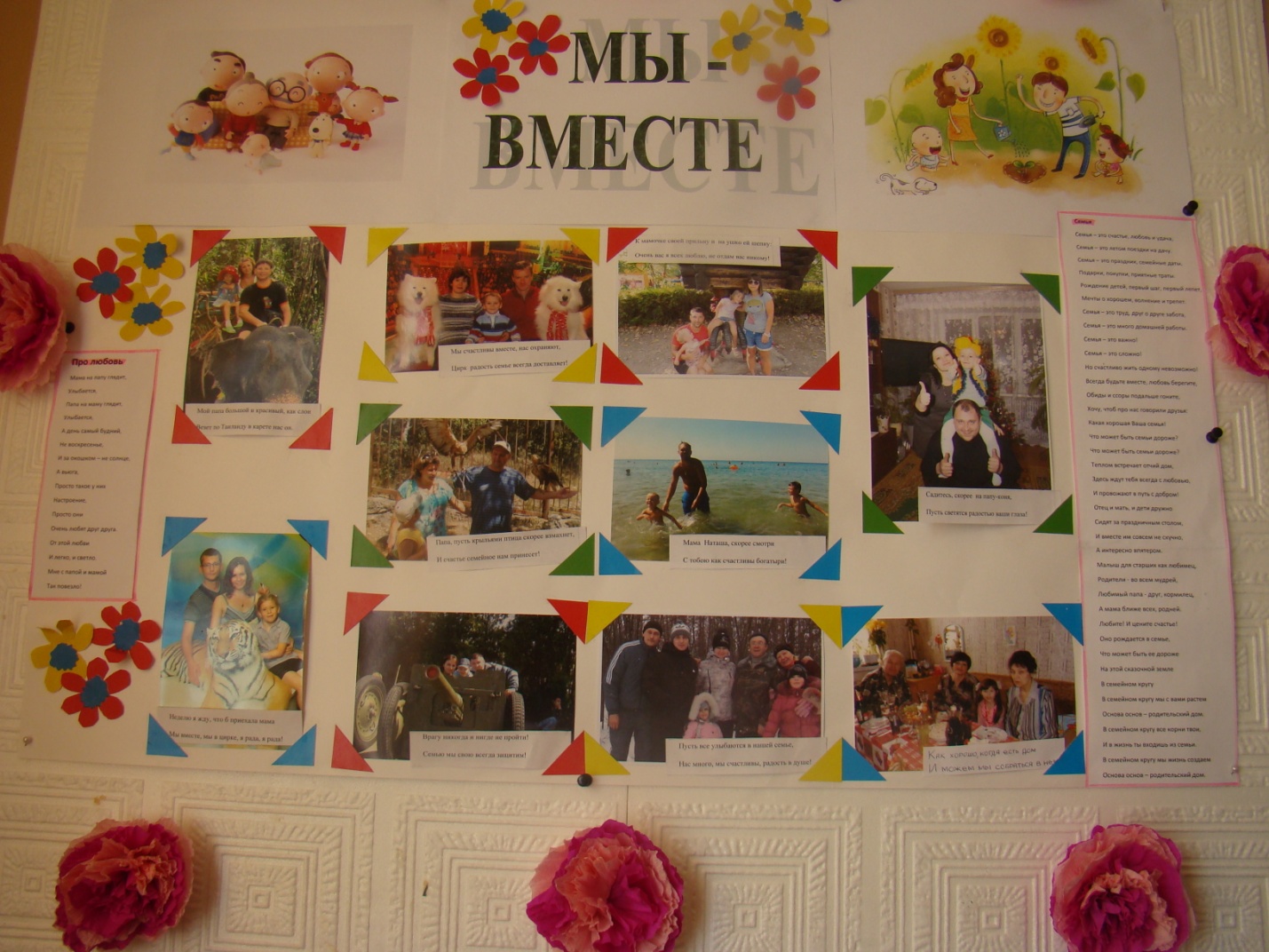 Стенгазета выполнена воспитателем Зуенковой Н.Н. в сотрудничестве с родителями.Каждой семье подобраны и придуманы  мной стихотворные строчки.Родители принесли фото, подобрали картинки, принесли цветы(украшения), сделанные дома вместе.Дети сделали аппликацию из цветов.